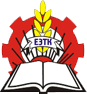 Государственное автономное профессиональное
образовательное учреждение Свердловской областиЕкатеринбургский   экономико-технологический    колледжг. Екатеринбург, ул. Шефская, 6
тел.  (343) 331-66-48Профессия 19601 «Швея»	Срок обучения:  на базе 9 классов специальных  коррекционных школ 7-го и 8-го видов с ограниченными возможностями здоровья — 2 года.Квалификация выпускника: швея	Создание красивой одежды, ее изящного и оригинального покроя, модного фасона  задача портного, а удобство и качество — все это дело умелых рук – швеи.   Профессия швеи означает дарить людям прекрасное настроение, радость, успех, счастье, уверенность в себе.
	Высококвалифицированной швее необходимы профессионально важные качества: усидчивость, аккуратность, терпение,  хорошее зрение и глазомер, внимание, ловкость и быстрота рук, конструктивное воображение и художественный вкус.
	В результате обучения  слушатели узнают:ассортимент швейных изделий и технологические параметры обработки их деталей;виды и качество обрабатываемых материалов;назначение и принцип работы оборудования, правила его наладки;способы устранения мелких неполадок машин.	Производственное обучение проводится  в мастерских колледжа, которые обеспечены современным технологическим оборудованием. В мастерских проводится обучение по  выполнению ручных и  машинных работ, обработке деталей и узлов швейных изделий,  сборке швейных изделий, окончательной отделке. Практическое обучение проводится на предприятиях по производству швейных изделий и ателье города Екатеринбурга.	В результате обучения Вы научитесь:обрабатывать детали, узлы, изделия из текстильных материалов;выполнять контроль качества кроя и выполненной работы;устранять мелкие неполадки в работе оборудования.	По окончании освоения программы профессиональной подготовки слушатели сдают итоговый квалификационный экзамен и  получают возможность трудоустройства на предприятиях по производству  швейных изделий,  индивидуальных предпринимателей по пошиву швейных изделий,  ателье, как по изготовлению швейных изделий, так и по ремонту их в  Екатеринбурге и в городах Свердловской области.Профессия 15398 «Обувщик по ремонту обуви»Срок обучения: на базе специальных (коррекционных) школ 7и 8 вида с ограниченными возможностями здоровьяКвалификация выпускника: « Обувщик по ремонту обуви». Профессиональная подготовка слушателей нацелена на освоение таких видов деятельности « Обувщика по ремонту обуви» изучение: мелкого и среднего ремонта всех видов обувиассортимента обувных материалов для верха и низа обувиосновные повреждения обуви из разных материалов Программа профессиональной подготовки слушателей включает в себя изучение следующих дисциплин:МатериаловедениеТехнология обувного производстваОборудование обувного производстваЭтика и психология общенияОсновы трудового законодательстваВ результате обучения  слушатели профессиональной подготовки научатся:Выполнять ремонт кожаной обуви на оборудовании и вручнуюВыполнять ремонт резиновой и валяной обуви в ручную и на оборудованииопределять причины износа обуви;Производственное обучение проводится в учебных мастерских колледжа.Производственную практику  проходят в мастерских города (Студия ремонта «Стивалли», ИП Власенко,)По окончанию освоения программы профессиональной подготовки слушатели получают возможность трудоустройства в мастерских по ремонту обуви города Екатеринбурга.